CURRICULUM VITAE	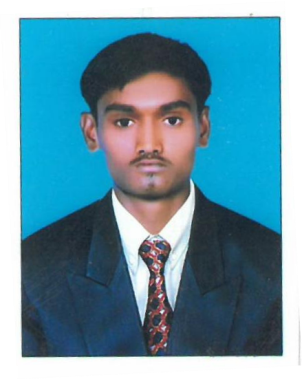 RAJASHEKAR Infrastructure Draughtsmanrajashekar-392910@2freemail.comCAREER OBJECTIVE	To join a highly professional and dynamic organization where, I can utilize my best drafting knowledge and  vast  work experience to grab ample of career progression opportunities.ACADEMIC QUALIFICATION	Bachelor of Arts SKNR Government Arts Science College, JAGITIAL Karimnagar, telangana, Postal Code: 505529 India.Diploma in Civil Draughtsmanship	Nazzrfin Computer Education Jagtial, Karimnagar, telangana,India ,Passed on Sep 2015.Zilla Parishat High School (ZPHS) Gullapeta, Jagtial, Karimnagar, telangana,  KEY SKILLS	Relevant educational credential.Advanced proficiency in the latest version of AutoCAD, Microsoft Office, Windows and application.Having the ability to visualize finished products as well as projects.Experience In preparing CAD shop drawings and As built drawings for Roads & Utility projectsGood knowledge of construction and design principlesGood Analytical ,Design and development skillsHaving good planning and problem solving skillsConfident and Consistent in producing results.Good Coordination with site Engineers, surveyors and Forman’s Good Coordination with site Engineers, surveyors and Forman’s.WORK EXPERIENCE	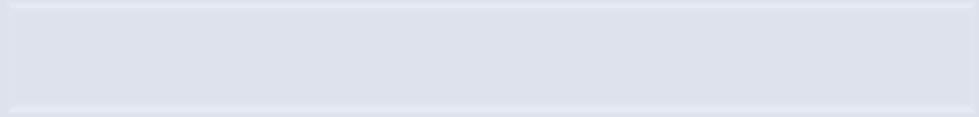 WORK HANDLED	Preparation of Setting out Plan & ProfilePreparation of existing services drawings and trial pits drawingsShop drawings and As built Drawings of,Roads.Sewer (Layout, Profiles).Storm water (Layout, Profiles).Potable water (Layout, Schematic and Profiles).Irrigation (Layout, Profiles and Chambers).Gas (Layout and Profiles).Telephone (Layout and Sections).Road Traffic control signal (Layout and sections).Preparation of Various type of sections and detailed drawings.Preparation of Different Types of Plot Connections.Preparation of Road cross sections.Preparation of underground duct Layout and sections.Road marking and Traffic sign board layout and details.N.O.C.s’ Drawings for ADNOC and Municipality.Preparation of site progress report.Further to my Assign duties I have been supporting the Chief Surveyor for calculating the different types of calculations require for surveying works by using Excel, such as all Kinds of Utilities Profile Level, Finished Road level, Cover level & Chamber Level.EMPLOYERS AND PROJECTS:	HYDROEXPORT EST.PROJECT:ADSSC CONTRACT O-13019(VO#1) CONSTRUCTION OF HOUSE CONNECTION AND ASSOCIATED WORKS(MISC)IN AL AIN CITY.Client	: Abu Dhabi Sewerage Services Company Services Company. Consultant	: ILF Consulting EngineersContractor	: Nael & Bin Harmal Hydroexport Est.Position	: AutoCAD Draughtsman Work included:Sewerage Over Pumping.Sewerage Layouts And Profiles.Sewerage Geographic Information System(GIS).RE-DESIGN FOR PROPER LEVELING OF THE SIRD PROJECT BETWEEN INTERNAL ROADS AND EXISTING PUBLIC ROAD.CONSTRUCTION OF RECYCLED WATER MAIN LINE FROM YAS ISLAND TO SAADIYAT ISLAND.CONSTRUCTION AND COMPLETION OF INFRASTRUCTURE WORKS FOR EMIRATI NEIGHBORHOOD IN ZAYED CITY-PACKAGE 2AOTHER ACTIVITIES	Computer and Software skills.Knowledge in Auto CAD 2017 and older vertion.Knowledge in Autocad Civil 3D.Knowledge in Microstation.Knowledge in Microsoft Office packages.Knowledge in Photoshop.Knowledge in Google SketchupPERSONAL DETAILS	Date of birth	:	06 – 09 – 1995Sex	:	MaleMarital status	:	SingleNationality	:	Indian